South Llano Watershed Alliance
Board of Directors Meeting  Draft Agenda
5:30 pm
March 10, 2015Hacienda Maria
Native American Seed
Junction, Texas
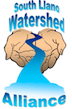 Approval of MinutesTreasurer’s ReportMembership ReportReport on Upper Llano River Watershed Protection PlanDiscussion of Oasis Fire WorkshopDiscussion of annual South Llano River Clean-upStatus of name change with Secretary of StateReport from Name Change Roll-out WorkgroupDiscussion of topics for Newsletter Update on Natural Gas Pipeline in Mason CoUpdate on proposed dam on Colorado nr GoldthwaiteDiscussion on joining River Network